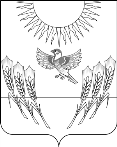 АДМИНИСТРАЦИЯ ВОРОБЬЕВСКОГО МУНИЦИПАЛЬНОГО РАЙОНА ВОРОНЕЖСКОЙ ОБЛАСТИП О С Т А Н О В Л Е Н И Еот 11 апреля   2016 года    №	141 	    	            с. ВоробьевкаОб окончании отопительного периода 2015-2016 годовВ соответствии с п. 5 Правил предоставления коммунальных услуг собственникам и пользователям помещений в многоквартирных домах и жилых домов, утвержденных Постановлением Правительства РФ от 06 мая 2011 года N 354, администрация Воробьевского муниципального района постановляет:  1. Теплоснабжающим предприятиям, учреждениям и организациям завершить отопительный период 2015-2016 годов с 12.04.2016 г.   2. В случае понижения температуры наружного воздуха разрешить частичное протапливание учреждений социальной сферы (детские дошкольные учреждения, учреждения здравоохранения) до 25 апреля 2016 года.          3. Контроль за выполнением настоящего постановления возложить на исполняющего обязанности заместителя главы администрации  муниципального района – начальника  отдела по строительству, архитектуре, транспорту и ЖКХ  Гриднева Д.Н.Исполняющий обязанности главы администрации муниципального района 				М.П. ГордиенкоИсполняющий обязанности заместителя главы администрации  муниципального района – начальник отдела по строительству, архитектуре, транспорту и ЖКХ «____»__________2016 г.Гриднев Д.Н.Начальник юридического отдела«____»__________2016 г.В.Г.Камышанов